Приложение 2 техническому заданию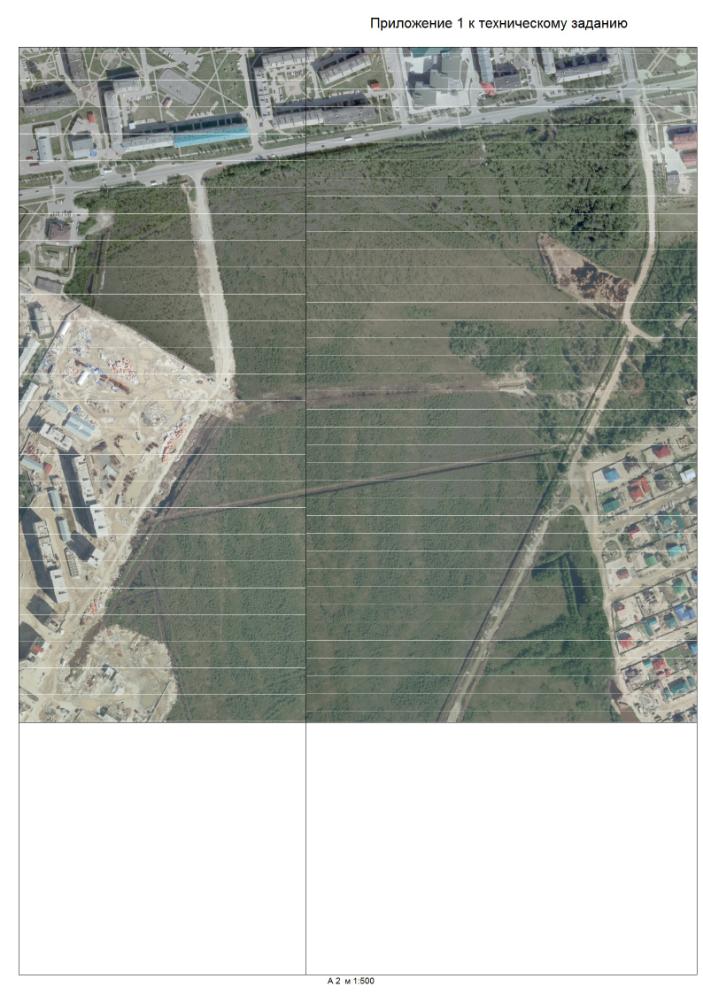 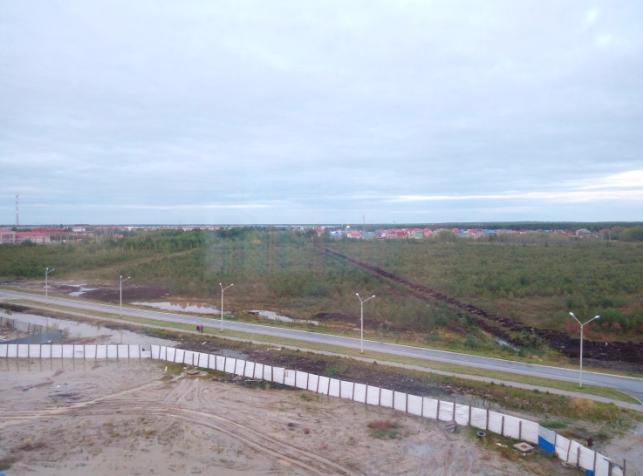 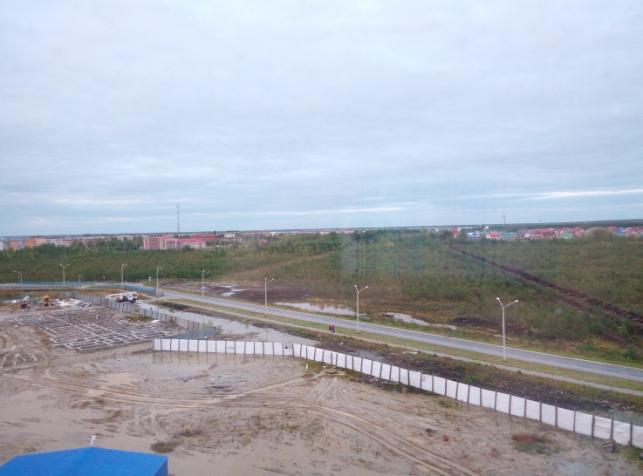 